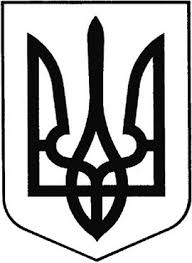 ГРEБІНКІВСЬКА СEЛИЩНА РАДАБілоцeрківського району Київської областіВИКОНАВЧИЙ КОМІТЕТР О З П О Р Я Д Ж E Н Н Явід 22 липня 2022 року               смт Гребінки                      № 114-ОДПро підготовку та проведеннязаходів до Дня Української Державності        Відповідно до Указу Президента України від 24 серпня 2021 року №423, розпорядження Кабінету Міністрів України від 12 липня 2022 року №585-р  «Про затвердження плану заходів з підготовки та відзначення Дня Української Державності», керуючись ст. 42 Закону України «Про місцеве самоврядування в Україні»ЗОБОВ’ЯЗУЮ:Відзначити 28 липня 2022 року День Української Державності у Гребінківській селищній територіальній громаді. Затвердити План заходів з підготовки та проведення Дня Української Державності на території Гребінківської селищної територіальної громади (далі – План), що додається.Апапрату Гребінківської селищної ради та її виконавчим органам, старостам старостинських округів, комунальним підприємствам, закладам  Гребінківської селищної ради взяти участь у заходах, передбачених Планом та забезпечити їх виконання.Начальнику відділу загально-організаційної роботи та управління персоналом  апарату виконавчого комітету Гребінківської селищної ради Олені ТИХОНЕНКО здійснити висвітлення на офіційних інформаційних ресурсах Гребінківської селищної територіальної громади інформації щодо заходів з відзначення Дня Української Державності.Контроль за виконанням даного розпорядження залишаю за собою.   Селищний голова                                                         Роман ЗАСУХАДодаток до розпорядження  Гребінківського селищного голови  від 22.07.2022 р. №114-ОДПЛАН ЗАХОДІВ                                                                                                         з підготовки та проведення Дня Української Державності                                на території Гребінківської селищної територіальної громади09:00 – Мітинг перед приміщенням Гребінківської селищної ради (хвилина мовчання в пам'ять усім військовим та цивільним, дорослим і дітям, які загинули за Україну; підняття Державного Прапора України; прослуховування Державного Гімну України)Відповідальні за організацію заходу: Відділ освіти, Відділ загально-організаційної роботи та управління персоналом09:30 - Здійснення церемонії покладання квітів до місць поховань Героїв сучасності, учасників заходів відсічі та стримування збройної агресії російської федерації на території України на Алеї Героїв смт Гребінки.Відповідальні за організацію заходу: Відділ освіти, Відділ загально-організаційної роботи та управління персоналом10:00 - Здійснення церемонії покладання квітів до пам’ятної стели Тарасу ШЕВЧЕНКУ та до пам’ятного знаку патріотам України в смт ГребінкиВідповідальні за організацію заходу: Відділ освіти, Відділ загально-організаційної роботи та управління персоналом10:30 - Здійснення церемонії покладання квітів до місць поховань Героїв сучасності, учасників заходів відсічі та стримування збройної агресії російської федерації на території України, що захоронені на кладовищах в старостинських округах Гребінківської селищної територіальної громади (Саливонківсько-Новоселицькому, Ксаверівсько-Пінчуківському та Лосятинсько-Соколівському)Відповідальні за організацію заходу: старости Саливонківсько-Новоселицького, Ксаверівсько-Пінчуківського та Лосятинсько-Соколівського старостинських округів11:00 - Проведення у бібліотеках смт Гребінки та старостинських округів тематичних книжково-ілюстративних виставок, книжкових виставок, перегляди літератури. Проведення тематичних конкурсно-ігрових програм, присвячених історичним подіям і видатним діячам українського державотворення Проведення онлайн-челенджу на тему «Я знаю вас, нащадки запорожців».Відповідальні за організацію заходу: Відділ освіти, старости Саливонківсько-Новоселицького, Ксаверівсько-Пінчуківського та Лосятинсько-Соколівського старостинських округівСелищний голова                                                  Роман ЗАСУХАПідготувала:                 Олена ТИХОНЕНКОПогодили:	               Марина ШЕВЧЕНКО                                       Марина ІЩЕНКО